Determine whether the dilation from Figure A to figure B is a reduction or an enlargement.  Then find the scale factor, k. 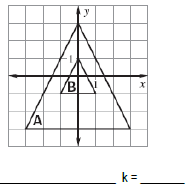 1.2.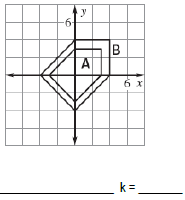 Draw the dilation given the  scale factor.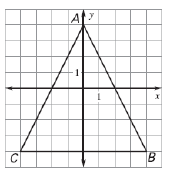 3. k=1/4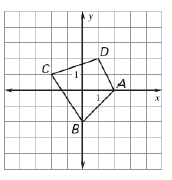 4. k=1.5Lesson 1: Practice5.  Graph the dilated image of quad. MNOP using a scale factor of 3.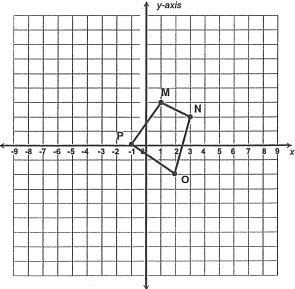 M’______			N’_______O’______			P’_______6. Graph the dilated image of quadrilateral MNOP using a scale factor of 1/3 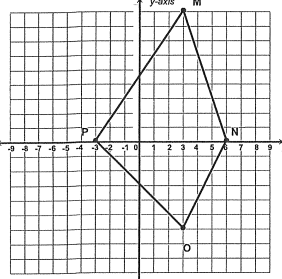 M’______			N’_______O’______			P’_______Graph the dilated image of triangle XYZ using the scale factor of 5/2.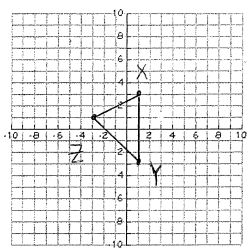 X’______	y’______	Z’______A and B are endpoint of.  Complete the coordinates of C and D, the endpoints of the image after the dilations of scale factor k.A(1, 1), B(3, 1), k=2(x, y)     (2x, 2y)   A (1, 1)     C(____,____)		     B (3, 1)          D(____, ____)A(4, 4), B(8, 12), k=(x, y)     (   A (4, 4)    C(____,____)		          B(8, 12)     D(___,____)